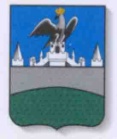 РОССИЙСКАЯ ФЕДЕРАЦИЯОРЛОВСКАЯ ОБЛАСТЬБОЛХОВСКИЙ ГОРОДСКОЙ СОВЕТ НАРОДНЫХ ДЕПУТАТОВРЕШЕНИЕ от 23 марта 2017г.                                                                                       № 53                                        Об утверждении отчетамуниципального унитарного предприятия «Благоустройство г.Болхова»  за 2016 годВ соответствии с Федеральным Законом от 14.11.2002 г. №161-ФЗ «О государственных и муниципальных предприятиях», Болховский городской Совет народных депутатов	 РЕШИЛ:          1.   Утвердить Отчет муниципального унитарного предприятия «Благоустройство г.Болхова» за 2016 год согласно приложению.     2. Обнародовать настоящее решение.Председатель Болховского городского Совета народных депутатов                                                                В.С. АнохинПриложение к решению Болховского городскогоСовета народных депутатовот 23 марта 2017 г. №53Отчет  МУП «Благоустройство г. Болхова» за 2016 годаВ штате числится 33 человека. Основные фонды по состоянию на 01.01.2017 г. - 4252 т.р.Машинный парк составляет  11 единиц, из них 1 погрузчик, 3 - ЗИЛа, 1- ЗИЛ КО 713 Н (поливомоечная), УАЗ 3303, Газель, Автогрейдер, ГАЗ САЗ (не рабочий), ГАЗ КО 503, ГАЗ 31105, ВАЗ 2105. Объём выполняемых работ за 2016 год составил 14395 тыс. руб. В том числе:Работа по контрактам и договорам с Администрацией г.Болхова – 4613т.р.Договора с индивидуальными предпринимателями и предприятиями – 2455т.р.Население – 6075т.р.Доходы от ритуальных услуг – 697т.р.Доходы от откачки – 99 т.р.Доходы от работы бани – 305т.р.Прочие доходы –151 т.р.Количество абонентов в базе на вывоз твердых коммунальных отходов составляет 3386 домовладений с общей численностью  10952 человека.Количество договоров с ИП, предприятиями – 89 шт.Контракты с Администрацией  г. Болхова - 9 шт.Договоров с Администрацией г. Болхова  - 11 шт.За 2016 год собрано и вывезено на полигон временного хранения 15742 м3 твердых коммунальных отходов. Вывезено на полигон г. Мценска (ООО «Росресурс») - 532 м3 . Затраты на производство работ и услуг составили 13845т. руб.Прибыль предприятия  за 2016 год составила 550 т.руб.Среднемесячная  заработная плата  по предприятию за 12 месяцев составила – 12,6 т. р.Дебиторская задолженность по состоянию на 01.01.2017г составляет – 4083 т.р.Из них:Администрация      - 2840 т.р.Залог Адм.              – 77,4 т.р.ИП, предприятия    - 281 т.р.Население                 - 835 т.р.Домоуправление     – 49 т.р.Кредиторская задолженность по состоянию на 01.01.2017 г. составляет – 2508 т.р.Из них:Поставщики и подрядчики   1317 т.р.Подоходный налог        - 144 т.р.Пенсионный фонд     - 367 т.р.Заработная плата за декабрь 463 т.р.Налоги – 217 т. руб.